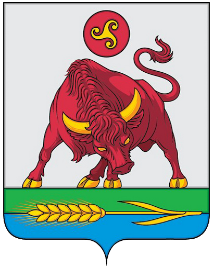 КОМИССИЯ ПО ПРЕДУПРЕЖДЕНИЮ И ЛИКВИДАЦИИ ЧРЕЗВЫЧАЙНЫХ СИТУАЦИЙ И ОБЕСПЕЧЕНИЮ ПОЖАРНОЙ БЕЗОПАСНОСТИБОХАНСКОГО МУНИЦИПАЛЬНОГО РАЙОНАРЕШЕНИЕ№ 6По первому вопросу повестки дня:Информацию глав сельских поселений (Позднякова Л.И., Сахьянов Л.Н., Ткач А.С., Пушкарева Т.С., Артанов В.Н., Баханова Л.В., Нефедьев С.Н., Середкина И.А., Таряшинов А.М., Скоробогатова М.В., Багайников В.А., Барлуков В.А., Ханхареев Д.И.) и начальника отделения ОНД и ПР по У-ОБО УНД и ПР ГУ МЧС России по Иркутской области (Яновский В.В.) принять к сведению.Рекомендовать главам сельских поселений:В целях защиты населения и территорий организовать обследование территорий всех населенных пунктов в границах сельских поселений для определения уязвимых мест от перехода ландшафтных и природных пожаров и определения собственников земельных участков, находящихся на границе с населенными пунктами и лесами;Продолжить организацию собственниками земельных участков проведение следующих профилактических мероприятий:опашку земельных участков находящихся за границами населенных пунктов шириной не менее 10 метров по всему периметру в 2 полосы (расстояние между полосами не менее 50 метров);очистку земельных участков граничащих с лесом от сухой травянистой растительности, пожнивных остатков, валежника, порубочных остатков, мусора и других горючих материалов на полосе шириной не менее 10 метров от леса либо отделяют лес противопожарной минерализованной полосой шириной не менее 0,5 метра или иным противопожарным барьером земельного участка прилегающего к лесу.Во взаимодействии с Автономным учреждением «Лесхоз Иркутской области» межрайонный филиал Кировский участок (начальник Крылова Лариса Васильевна) организовать обустройство противопожарного разрыва (в исключительных случаях минерализованной полосы), на землях лесного фонда в местах угрозы перехода лесных пожаров на населенные пункты;организовать патрулирование территорий населенных пунктов патрульно-маневренными и патрульными группами, с целью своевременного обнаружения палов сухой растительности, сжигания мусора, особое внимание обращать на состояние электрических сетей на подведомственных территориях;- принятие мер по локализации очагов горения сухой растительности и спасению людей и имущества до прибытия подразделений Государственной противопожарной службы;Обеспечить исправное состояние и постоянную готовность источников наружного противопожарного водоснабжения;Обеспечить готовность добровольных пожарных команд, иметь в резерве топливо (бензин, дизельное топливо), иметь в готовности заправленные водой емкости;Обеспечить своевременное доведение до населения через средства массовой информации, социальные сети и систему оповещения населения о введенных запретах в рамках режима чрезвычайной ситуации.Начальнику муниципального казенного учреждения Управление образования муниципального образования «Боханский район»» (Буяева Л.С.) с целью обеспечения пожарной безопасности довести до руководителей образовательных учреждений о необходимости назначении приказом лиц, ответственных за электрохозяйство из числа руководителей и специалистов учреждения с 4-й или 5-й группой по электробезопасности и обязательном проведения измерений сопротивления изоляции на всех вводах, на распределительных щитах и других местах.Начальнику отдела по делам ГОЧС (Кабанов С.В.) во взаимодействии 44 ПСЧ (1 разряда, по охране п. Бохан) (Бураев А.А.) продолжить в соответствии с утвержденным графиком информирование населения о соблюдении требований пожарной безопасности с использованием сигнально-говорящих устройств на специальной пожарной технике.Рекомендовать начальнику МЛК Иркутской области по Кировскому лесничеству (Мамонцев Н.В.) усилить через средства массовой информации (районная газета «Сельская правда») разъяснительную работу среди населения по исполнению правил пожарной безопасности в лесах.Начальнику отдела сельского хозяйства администрации муниципального образования «Боханский район» (Александров А.Г.) обеспечить недопущение проведения выжиганий стерни и сухой растительности на землях сельскохозяйственного назначения, прилегающим к землям лесного фонда.Рекомендовать начальнику Осинского РЭС филиала ОАО «Иркутская электросетевая компания» ВЭС (Дмитриев С.И.) обеспечить постоянный мониторинг отключения электроэнергии в сельских поселениях Боханского муниципального района в период усиления ветра.Срок исполнения: до 01.06.2022 года.«16» мая 2022 годап. БоханПредседатель КЧС и ПБ Боханского муниципального районаЭ.И. Коняев